.Intro: 2x8S1. Side, Together, R Chasse,Back Rock,Recover,L ChasseS2. Kick, Kick,CoasterS3. Rocking Chair ,Weave,PointS4.Jazz Box 1/4 Turn L,Point,Cross Rock Recover,SwayContact Wendy Lin: L750904@yahoo.com.twFrom Me To You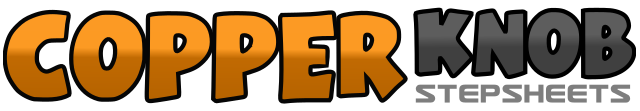 .......Count:32Wall:4Level:Beginner.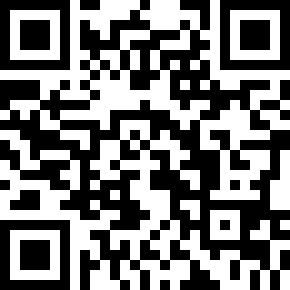 Choreographer:Wendy Lin (TW) - July 2021Wendy Lin (TW) - July 2021Wendy Lin (TW) - July 2021Wendy Lin (TW) - July 2021Wendy Lin (TW) - July 2021.Music:From Me to You - Debby BooneFrom Me to You - Debby BooneFrom Me to You - Debby BooneFrom Me to You - Debby BooneFrom Me to You - Debby Boone........1-2Step RF To R Side, Step LF Together3&4Step RF To R Side,Together LF , Step RF To R Side5-6LF Back Rock,Recover,7&8Step LF To R Side,Together RF , Step LF To R Side1 2 3&4Diag RF Kick LF Out & RF Out,RF Back Step, Together, Fwd Step RF5 6 7&8Diag LF Kick RF Out & LF Out, LF Back Step, Together, Fwd Step LF1-4Rock RF FWD, Recover LF, Back Rock RF, Recover LF5-8Cross RF Over LF, Step LF To L Side, Step RF Behind LF,LF Side Point1-4Cross Step LF Over R,1/4 Turn L Step Back On R,Step LF To L Side,RF Side Point5-8Cross RF Over LF, Recover LF, Sway R.L(Flick)